Ponadto oświadczam, że:zapoznałem się z opisem przedmiotu zamówienia i  nie wnoszę  zastrzeżeń.uważam się za związanego ofertą przez okres 30  dni ............................ dnia .........................................................................................................[ podpis wykonawcy ]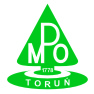 Zintegrowany System ZarządzaniaZintegrowany System ZarządzaniaZintegrowany System ZarządzaniaZintegrowany System ZarządzaniaZintegrowany System ZarządzaniaZintegrowany System ZarządzaniaZintegrowany System ZarządzaniaZSZ/ P- 07 - 01ZSZ/ P- 07 - 01FORMULARZ  OFERTOWYDostawy narzędzi do oczyszczania ręcznegoFORMULARZ  OFERTOWYDostawy narzędzi do oczyszczania ręcznegoFORMULARZ  OFERTOWYDostawy narzędzi do oczyszczania ręcznegoFORMULARZ  OFERTOWYDostawy narzędzi do oczyszczania ręcznegoFORMULARZ  OFERTOWYDostawy narzędzi do oczyszczania ręcznegoFORMULARZ  OFERTOWYDostawy narzędzi do oczyszczania ręcznegoFORMULARZ  OFERTOWYDostawy narzędzi do oczyszczania ręcznegoZSZ/ P- 07 - 01ZSZ/ P- 07 - 01FORMULARZ  OFERTOWYDostawy narzędzi do oczyszczania ręcznegoFORMULARZ  OFERTOWYDostawy narzędzi do oczyszczania ręcznegoFORMULARZ  OFERTOWYDostawy narzędzi do oczyszczania ręcznegoFORMULARZ  OFERTOWYDostawy narzędzi do oczyszczania ręcznegoFORMULARZ  OFERTOWYDostawy narzędzi do oczyszczania ręcznegoFORMULARZ  OFERTOWYDostawy narzędzi do oczyszczania ręcznegoFORMULARZ  OFERTOWYDostawy narzędzi do oczyszczania ręcznegoZnak: NR/P-39/2014Znak: NR/P-39/2014 z dnia …………… r. z dnia …………… r. z dnia …………… r. z dnia …………… r. z dnia …………… r. z dnia …………… r. z dnia …………… r.Znak: NR/P-39/2014Znak: NR/P-39/2014zamawiającyMiejskie Przedsiębiorstwo Oczyszczania Spółka z o. o. z siedzibą w Toruniu przy ul. Grudziądzkiej  159,REGON:  870525973  NIP:   879-016-92-80Sąd Rejonowy w Toruniu, VII Wydział Gospodarczy Krajowego Rejestru Sądowego KRS 0000151221Kapitał zakładowy: 8. 469. 500 PLNzamawiającyMiejskie Przedsiębiorstwo Oczyszczania Spółka z o. o. z siedzibą w Toruniu przy ul. Grudziądzkiej  159,REGON:  870525973  NIP:   879-016-92-80Sąd Rejonowy w Toruniu, VII Wydział Gospodarczy Krajowego Rejestru Sądowego KRS 0000151221Kapitał zakładowy: 8. 469. 500 PLNzamawiającyMiejskie Przedsiębiorstwo Oczyszczania Spółka z o. o. z siedzibą w Toruniu przy ul. Grudziądzkiej  159,REGON:  870525973  NIP:   879-016-92-80Sąd Rejonowy w Toruniu, VII Wydział Gospodarczy Krajowego Rejestru Sądowego KRS 0000151221Kapitał zakładowy: 8. 469. 500 PLNzamawiającyMiejskie Przedsiębiorstwo Oczyszczania Spółka z o. o. z siedzibą w Toruniu przy ul. Grudziądzkiej  159,REGON:  870525973  NIP:   879-016-92-80Sąd Rejonowy w Toruniu, VII Wydział Gospodarczy Krajowego Rejestru Sądowego KRS 0000151221Kapitał zakładowy: 8. 469. 500 PLNzamawiającyMiejskie Przedsiębiorstwo Oczyszczania Spółka z o. o. z siedzibą w Toruniu przy ul. Grudziądzkiej  159,REGON:  870525973  NIP:   879-016-92-80Sąd Rejonowy w Toruniu, VII Wydział Gospodarczy Krajowego Rejestru Sądowego KRS 0000151221Kapitał zakładowy: 8. 469. 500 PLNzamawiającyMiejskie Przedsiębiorstwo Oczyszczania Spółka z o. o. z siedzibą w Toruniu przy ul. Grudziądzkiej  159,REGON:  870525973  NIP:   879-016-92-80Sąd Rejonowy w Toruniu, VII Wydział Gospodarczy Krajowego Rejestru Sądowego KRS 0000151221Kapitał zakładowy: 8. 469. 500 PLNzamawiającyMiejskie Przedsiębiorstwo Oczyszczania Spółka z o. o. z siedzibą w Toruniu przy ul. Grudziądzkiej  159,REGON:  870525973  NIP:   879-016-92-80Sąd Rejonowy w Toruniu, VII Wydział Gospodarczy Krajowego Rejestru Sądowego KRS 0000151221Kapitał zakładowy: 8. 469. 500 PLNzamawiającyMiejskie Przedsiębiorstwo Oczyszczania Spółka z o. o. z siedzibą w Toruniu przy ul. Grudziądzkiej  159,REGON:  870525973  NIP:   879-016-92-80Sąd Rejonowy w Toruniu, VII Wydział Gospodarczy Krajowego Rejestru Sądowego KRS 0000151221Kapitał zakładowy: 8. 469. 500 PLNzamawiającyMiejskie Przedsiębiorstwo Oczyszczania Spółka z o. o. z siedzibą w Toruniu przy ul. Grudziądzkiej  159,REGON:  870525973  NIP:   879-016-92-80Sąd Rejonowy w Toruniu, VII Wydział Gospodarczy Krajowego Rejestru Sądowego KRS 0000151221Kapitał zakładowy: 8. 469. 500 PLNzamawiającyMiejskie Przedsiębiorstwo Oczyszczania Spółka z o. o. z siedzibą w Toruniu przy ul. Grudziądzkiej  159,REGON:  870525973  NIP:   879-016-92-80Sąd Rejonowy w Toruniu, VII Wydział Gospodarczy Krajowego Rejestru Sądowego KRS 0000151221Kapitał zakładowy: 8. 469. 500 PLNzamawiającyMiejskie Przedsiębiorstwo Oczyszczania Spółka z o. o. z siedzibą w Toruniu przy ul. Grudziądzkiej  159,REGON:  870525973  NIP:   879-016-92-80Sąd Rejonowy w Toruniu, VII Wydział Gospodarczy Krajowego Rejestru Sądowego KRS 0000151221Kapitał zakładowy: 8. 469. 500 PLNDANE DOTYCZĄCE WYKONawCYNAZWA:  ......................................................................................................................................................................................SIEDZIBA...........................................................................  ul. .....................................................................................................NR TELEFONU .................. .  NR FAKS ............................. ,e-mail: …………………………/* dane bezwzględnie wymagane NIP .....................................................................................  REGON ..........................................................................................KRS …………………………………………………….………  Kapitał zakładowy : ……………………………………………………DANE DOTYCZĄCE WYKONawCYNAZWA:  ......................................................................................................................................................................................SIEDZIBA...........................................................................  ul. .....................................................................................................NR TELEFONU .................. .  NR FAKS ............................. ,e-mail: …………………………/* dane bezwzględnie wymagane NIP .....................................................................................  REGON ..........................................................................................KRS …………………………………………………….………  Kapitał zakładowy : ……………………………………………………DANE DOTYCZĄCE WYKONawCYNAZWA:  ......................................................................................................................................................................................SIEDZIBA...........................................................................  ul. .....................................................................................................NR TELEFONU .................. .  NR FAKS ............................. ,e-mail: …………………………/* dane bezwzględnie wymagane NIP .....................................................................................  REGON ..........................................................................................KRS …………………………………………………….………  Kapitał zakładowy : ……………………………………………………DANE DOTYCZĄCE WYKONawCYNAZWA:  ......................................................................................................................................................................................SIEDZIBA...........................................................................  ul. .....................................................................................................NR TELEFONU .................. .  NR FAKS ............................. ,e-mail: …………………………/* dane bezwzględnie wymagane NIP .....................................................................................  REGON ..........................................................................................KRS …………………………………………………….………  Kapitał zakładowy : ……………………………………………………DANE DOTYCZĄCE WYKONawCYNAZWA:  ......................................................................................................................................................................................SIEDZIBA...........................................................................  ul. .....................................................................................................NR TELEFONU .................. .  NR FAKS ............................. ,e-mail: …………………………/* dane bezwzględnie wymagane NIP .....................................................................................  REGON ..........................................................................................KRS …………………………………………………….………  Kapitał zakładowy : ……………………………………………………DANE DOTYCZĄCE WYKONawCYNAZWA:  ......................................................................................................................................................................................SIEDZIBA...........................................................................  ul. .....................................................................................................NR TELEFONU .................. .  NR FAKS ............................. ,e-mail: …………………………/* dane bezwzględnie wymagane NIP .....................................................................................  REGON ..........................................................................................KRS …………………………………………………….………  Kapitał zakładowy : ……………………………………………………DANE DOTYCZĄCE WYKONawCYNAZWA:  ......................................................................................................................................................................................SIEDZIBA...........................................................................  ul. .....................................................................................................NR TELEFONU .................. .  NR FAKS ............................. ,e-mail: …………………………/* dane bezwzględnie wymagane NIP .....................................................................................  REGON ..........................................................................................KRS …………………………………………………….………  Kapitał zakładowy : ……………………………………………………DANE DOTYCZĄCE WYKONawCYNAZWA:  ......................................................................................................................................................................................SIEDZIBA...........................................................................  ul. .....................................................................................................NR TELEFONU .................. .  NR FAKS ............................. ,e-mail: …………………………/* dane bezwzględnie wymagane NIP .....................................................................................  REGON ..........................................................................................KRS …………………………………………………….………  Kapitał zakładowy : ……………………………………………………DANE DOTYCZĄCE WYKONawCYNAZWA:  ......................................................................................................................................................................................SIEDZIBA...........................................................................  ul. .....................................................................................................NR TELEFONU .................. .  NR FAKS ............................. ,e-mail: …………………………/* dane bezwzględnie wymagane NIP .....................................................................................  REGON ..........................................................................................KRS …………………………………………………….………  Kapitał zakładowy : ……………………………………………………DANE DOTYCZĄCE WYKONawCYNAZWA:  ......................................................................................................................................................................................SIEDZIBA...........................................................................  ul. .....................................................................................................NR TELEFONU .................. .  NR FAKS ............................. ,e-mail: …………………………/* dane bezwzględnie wymagane NIP .....................................................................................  REGON ..........................................................................................KRS …………………………………………………….………  Kapitał zakładowy : ……………………………………………………DANE DOTYCZĄCE WYKONawCYNAZWA:  ......................................................................................................................................................................................SIEDZIBA...........................................................................  ul. .....................................................................................................NR TELEFONU .................. .  NR FAKS ............................. ,e-mail: …………………………/* dane bezwzględnie wymagane NIP .....................................................................................  REGON ..........................................................................................KRS …………………………………………………….………  Kapitał zakładowy : ……………………………………………………Lp.Nazwa asortymentu  Nazwa asortymentu  J.m.IlośćCena jednostkowa netto w złCena jednostkowa netto w złWartość netto w złStawka podatku VATStawka podatku VATWartość brutto w złABBCDEEF=D xEGGH=F+(FxG)1Szpadel- część robocza prosta,  hartowana, nitowana i wzmacniana,  zakończona stopą. Szerokość części roboczej 18-20 cm, wys. 27-30 cm, trzonek drewniany prosty, rączka z drewnaSzpadel- część robocza prosta,  hartowana, nitowana i wzmacniana,  zakończona stopą. Szerokość części roboczej 18-20 cm, wys. 27-30 cm, trzonek drewniany prosty, rączka z drewna     szt.6…………%…………%2Szpadel- część robocza spiczasta,  hartowana, nitowana i wzmacniana,  zakończona stopą. Szerokość części roboczej 18-20 cm, wys. 27-30 cm, trzonek drewniany prosty, rączka z drewnaSzpadel- część robocza spiczasta,  hartowana, nitowana i wzmacniana,  zakończona stopą. Szerokość części roboczej 18-20 cm, wys. 27-30 cm, trzonek drewniany prosty, rączka z drewna        szt.6…………..%…………..%3Łopata piaskowa- część robocza prosta,  hartowana,  wzmacniana. Szerokość części roboczej 24-25 cm, wys. 26-28 cm, trzonek drewniany prosty, rączka z drewna Łopata piaskowa- część robocza prosta,  hartowana,  wzmacniana. Szerokość części roboczej 24-25 cm, wys. 26-28 cm, trzonek drewniany prosty, rączka z drewna       szt.59…………%…………%4Grabie wachlarzowe plastikowe szer. ok. 75 cm z trzonkiemGrabie wachlarzowe plastikowe szer. ok. 75 cm z trzonkiem      szt.6…………%…………%5Grabie do liści z taśmy zwykłe z trzonkiemGrabie do liści z taśmy zwykłe z trzonkiem      szt.4…………%…………%6Grabie mocne 16 zębne z pałąkiem z trzonkiemGrabie mocne 16 zębne z pałąkiem z trzonkiem      szt.12…………%…………%7Grabie mocne 18 zębne z pałąkiem z trzonkiemGrabie mocne 18 zębne z pałąkiem z trzonkiem      szt.2…………%…………%8Widły ogrodnicze 4 zęby z trzonkiem Widły ogrodnicze 4 zęby z trzonkiem       szt.8…………%…………%9Widły 9-zębne (do kamienia) z trzonkiemWidły 9-zębne (do kamienia) z trzonkiem      szt.3…………%…………%10Haczka czterozębna z trzonkiemHaczka czterozębna z trzonkiem      szt.5…………%…………%11Motyka jednoramienna hartowana szerokość 16 cm z trzonkiemMotyka jednoramienna hartowana szerokość 16 cm z trzonkiem      szt.6…………%…………%12Motyka dwuramienna hartowana szerokość 16 cm z trzonkiemMotyka dwuramienna hartowana szerokość 16 cm z trzonkiem      szt.6…………%…………%13Szczotka drucianaSzczotka druciana      szt.30…………%…………%14Szpachelka szer. 5 cmSzpachelka szer. 5 cm      szt.25…………%…………%15Szpachelka szer .7 cmSzpachelka szer .7 cm      szt.25…………%…………%16Taczka zwykła spawana z kołem i ośką - średnia - (blacha 1,2 - 1,4) pojemność 85-100 litrówTaczka zwykła spawana z kołem i ośką - średnia - (blacha 1,2 - 1,4) pojemność 85-100 litrów      szt.2…………%…………%17Taczka dwukołowa „japonka” z tworzywa pojemność 280-300 litrówTaczka dwukołowa „japonka” z tworzywa pojemność 280-300 litrów      szt.2…………%…………%18dętka koła do taczek Rozmiar 4.80/4.00-8 dętka koła do taczek Rozmiar 4.80/4.00-8       szt.6…………%…………%19Koła do taczek Rozmiar 4.80/4.00-8 Felga na łożysku Metalowa ośka w zestawieKoła do taczek Rozmiar 4.80/4.00-8 Felga na łożysku Metalowa ośka w zestawie      szt.4…………%…………%20Trzonek do grabi/motykTrzonek do grabi/motyk      szt.25…………%…………%21Trzonek do wideł, szpadli lub łopatTrzonek do wideł, szpadli lub łopat      szt.20…………%…………%RAZEM RAZEM RAZEM RAZEM RAZEM RAZEM RAZEM Wartość netto w złStawka podatku VATStawka podatku VATWartość brutto w złRAZEM RAZEM RAZEM RAZEM RAZEM RAZEM RAZEM …………%…………%TERMIN wykonania zamówieniaTERMIN wykonania zamówieniaTERMIN wykonania zamówieniaTERMIN wykonania zamówieniaTERMIN wykonania zamówieniaTERMIN wykonania zamówienia10  dni roboczych od daty otrzymania zamówienia10  dni roboczych od daty otrzymania zamówienia10  dni roboczych od daty otrzymania zamówienia10  dni roboczych od daty otrzymania zamówienia10  dni roboczych od daty otrzymania zamówieniaWARUNKI PŁATNOŚCI WARUNKI PŁATNOŚCI WARUNKI PŁATNOŚCI WARUNKI PŁATNOŚCI WARUNKI PŁATNOŚCI WARUNKI PŁATNOŚCI 21  dni od otrzymania prawidłowej faktury VAT 21  dni od otrzymania prawidłowej faktury VAT 21  dni od otrzymania prawidłowej faktury VAT 21  dni od otrzymania prawidłowej faktury VAT 21  dni od otrzymania prawidłowej faktury VAT 